Муниципальное казенное дошкольное образовательное учреждение   «Центр  развития ребенка-детский сад «Звездный»  Чегемского муниципального района Кабардино-Балкарской Республики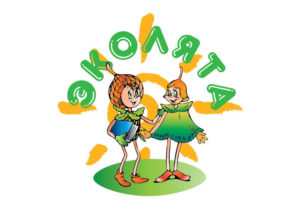 Описание уголка«Эколята-дошколята»с п п Звезный Экологический уголок«Эколята – дошколята»Актуальность.Природа – один из важнейших факторов народной педагогики. Она не только среда обитания, но и родная сторона, Родина. Поэтому в процессе знакомства с природой своего края, у ребёнка воспитывается любовь к каждому объекту в природе, что в свою очередь, способствует и решению природоохранных задач.Воспитание любви к природе, её животному и растительному миру должно осуществляться постоянно, потому что формирование отношения к стране и государству, где живёт человек, начинается с детства.Цель создания уголка: формирование у ребёнка богатого внутреннего мира и системы ценностных отношений к природе, её животному и растительному миру, развитие внутренней потребности любви к природе и, как следствие, бережного отношения к ней, воспитание у ребёнка культуры природолюбия.Основные здачи:• дать ребёнку знания об окружающей его Природе, познакомить с разнообразием животного и растительного мира его малой родины, показать неповторимость, величие, силу и красоту природы;• способствовать развитию понимания ребёнком неразделимого единства человека и природы, понимание общечеловеческой ценности природы;• помочь ребёнку осознать необходимость сохранения, охраны и спасения природы для выживания на земле самого человека;• расширить общий кругозор детей, способствовать развитию их творческих способностей.Экологический уголок в старшей группе МКДОУ «ЦРРДС «Звездный» «Эколята - Дошколята» разработан педагогами для наглядного и действенного ознакомления детей дошкольного возраста с природой.(фото №1 и №2)Уголок «Эколята – дошколята» является просветительской, игровой и учебной зоной, оформлен не только для детей, но и для наших первых помощников – родителей (фото №3). Уголок является местом систематического труда и наблюдений воспитанников, где они имеют возможность максимально проявить активность и самостоятельность в познании окружающего мира.В центре уголка «Эколята-дошколята» находится стенд «Все в твоих руках» (фото№1 и №2), который информирует детей о правильном отношении к природе Первый раздел экологического уголка посвящен Ёлочке. Это подруга малышей, она веселая и общительная, часто заходит в гости к ребятам, чтобы поиграть и поговорить о природе. Ёлочка предлагает ребятам выучить экологические стихи, познакомить с зеленой аптекой и побуждает каждого воспитанника отразить свои впечатления от наблюдений, экскурсий и исследований в рубрике «Ребёнок и природа» через рисунки детей, иллюстрации природы родного края, а также проектную деятельность. А родителям предлагает проявить своё творчество в поделках из природного материала (фото №4).В увлекательной форме можно провести с Елочкой исследования, эксперименты, используя интересный материал:рукавички с магнитами, пробирки,  фильтры, песок, мука, камни, скорлупа орехов, семена,  природный  и различный бросовый материал (фото №5, №6).Второй раздел посвящен Тихоне. Он тихий, скромный, любознательный. Поэтому он знакомит детей и родителей с экологическими знаками, напоминает дошкольникам и родителям о правилах поведения в природе. И, конечно, Тихоня, обращает внимание детей, что надо быть природе другом.Значимую роль в экологическом воспитании дошкольников играет живой мир, представленный комнатными растениями. Дети сами ухаживают за цветами: поливают, протирают листья. И это формирует  у детей бережное отношение к растениям, заботу о живых существах, любовь к природе,  а так же развиваются трудовые навыки (фото №7).Третий раздел экологического уголка «Эколята – дошколята» посвящен Шалуну. Он любит веселые игры и стремится узнать что-то новое и неизведанное. Шалун знакомит детей  с географическими картами и макетом Земли (фото №8).Четвертый раздел посвящен Умнице. Она много знает и рассказывает своим друзьям интересные истории. Умница предлагает ребятам почитать экологические сказки, пословицы и поговорки; составить рассказ по картинкам, отгадать загадки о природе. Родителям предлагает памятки, консультации и рекомендации (фото №3). Умница предлагает родителям рубрику «Это интересно знать» об интересных фактах живой и неживой природы, представлен экологический календарь. Очень часто мы и не догадываемся как много людей беспокоятся об экологии и как много направлений затрагивают неравнодушные. Каждый может сделать этот мир лучше.А ещё ребята принимают участие в оформлении уголка «Времена года» и меняют экспозицию по сезонам. Экологический уголок «Эколята-дошколята» постоянно обновляется новым материалом, меняя наполнение разделов можно планировать и дальнейшее ознакомление детей с охраной природы, что позволит дошкольникам вырасти настоящими защитниками природы, которые будут бережно относится к окружающей среде.Фото №1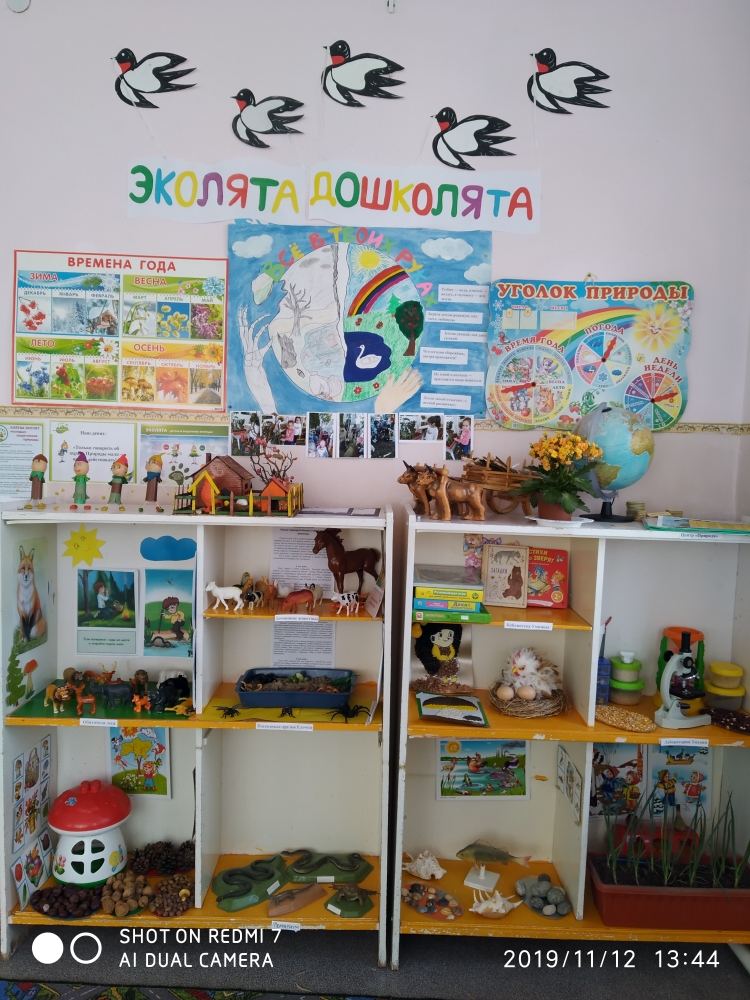 Фото№2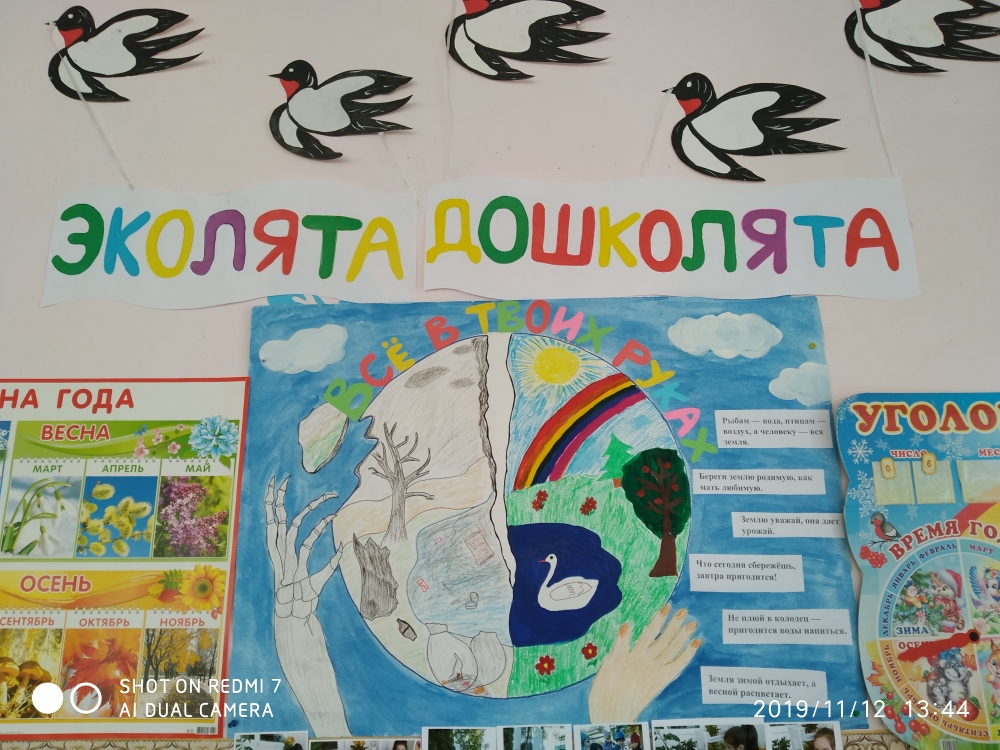 Фото №3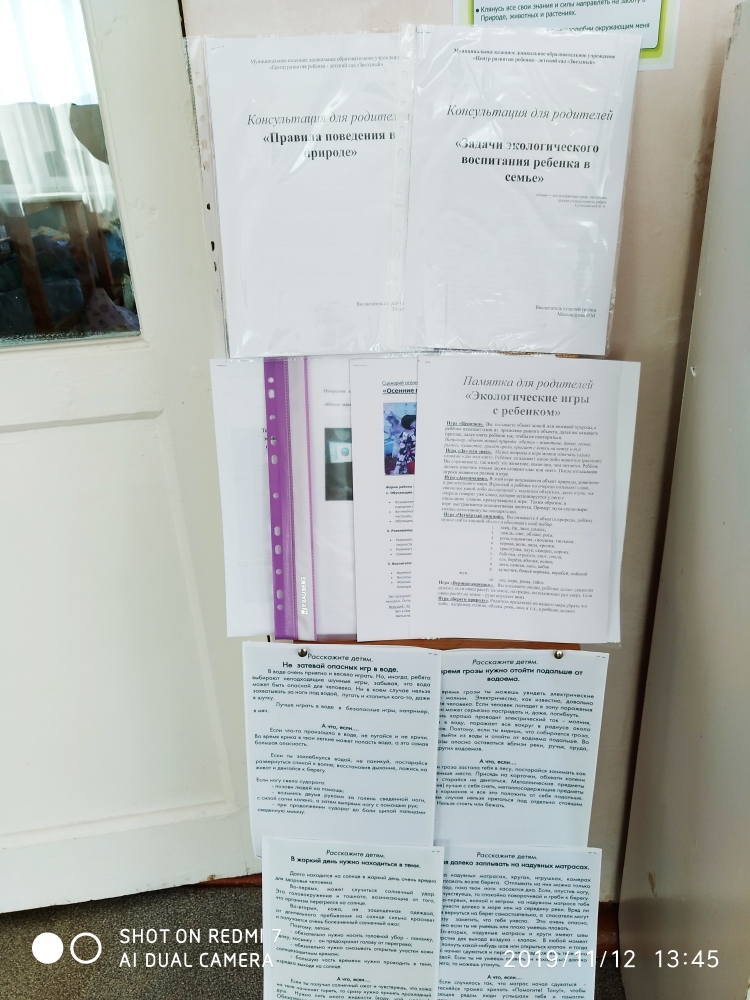 Фото №4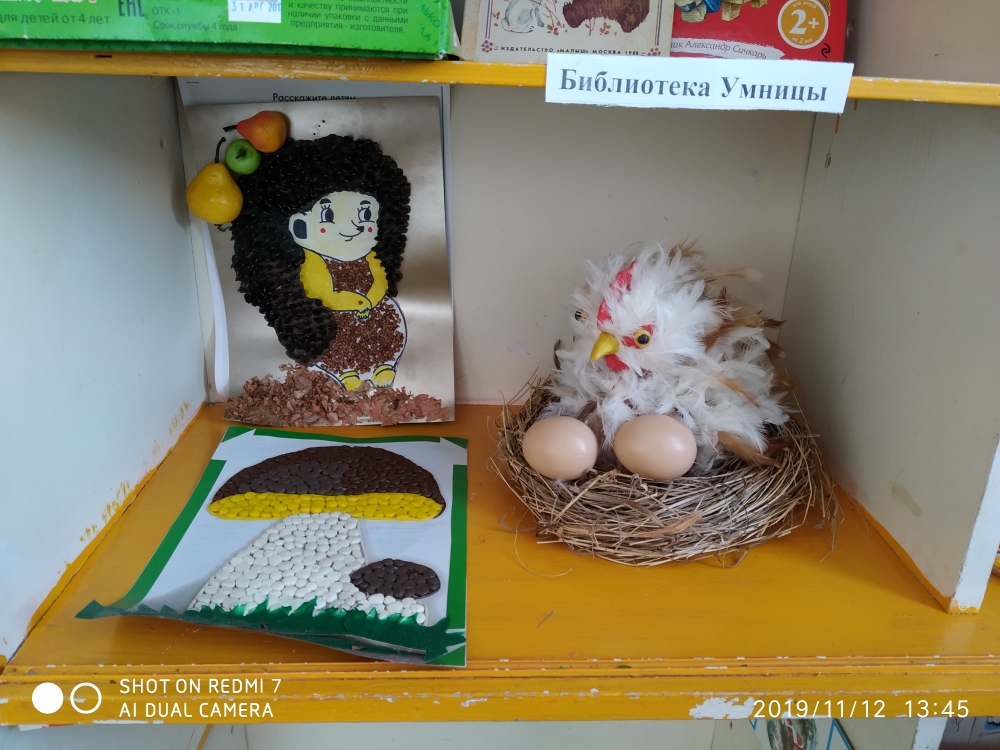 Фото №5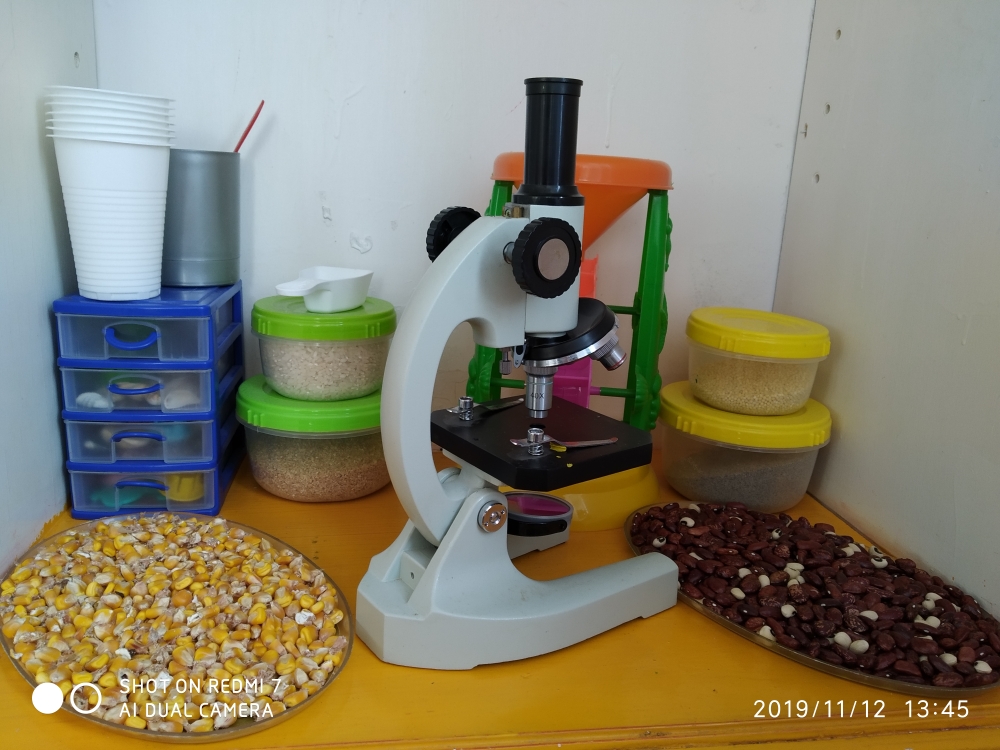 Фото №6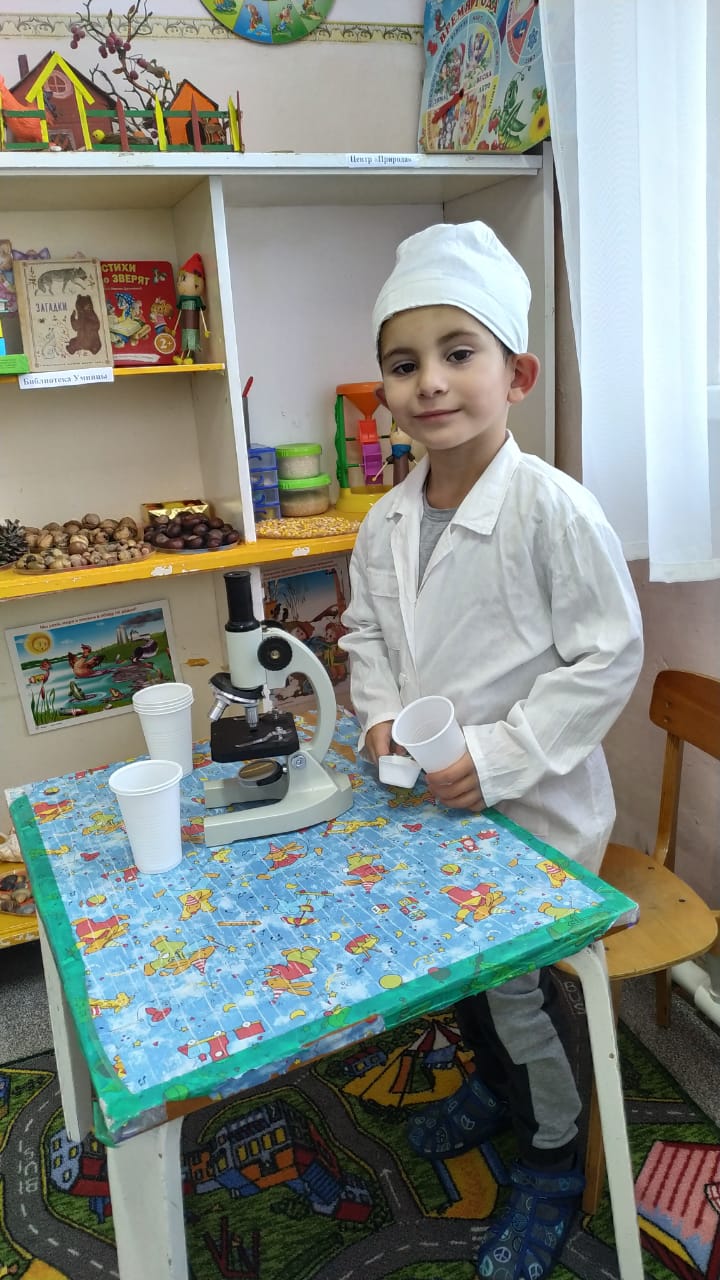 Фото №7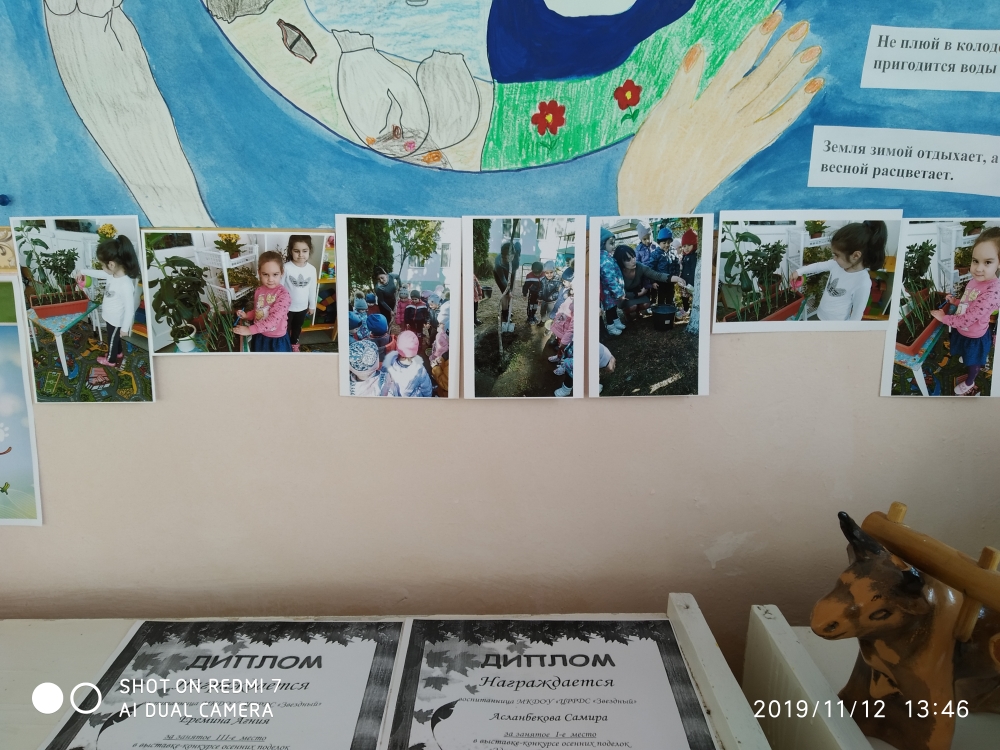 Фото №8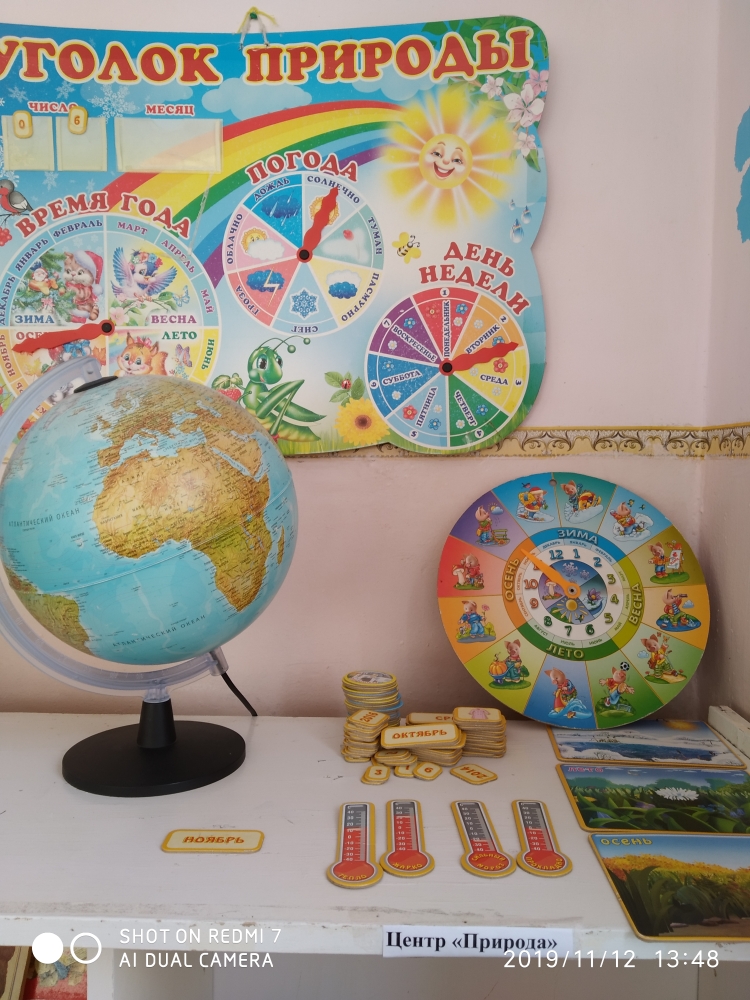 Фото №9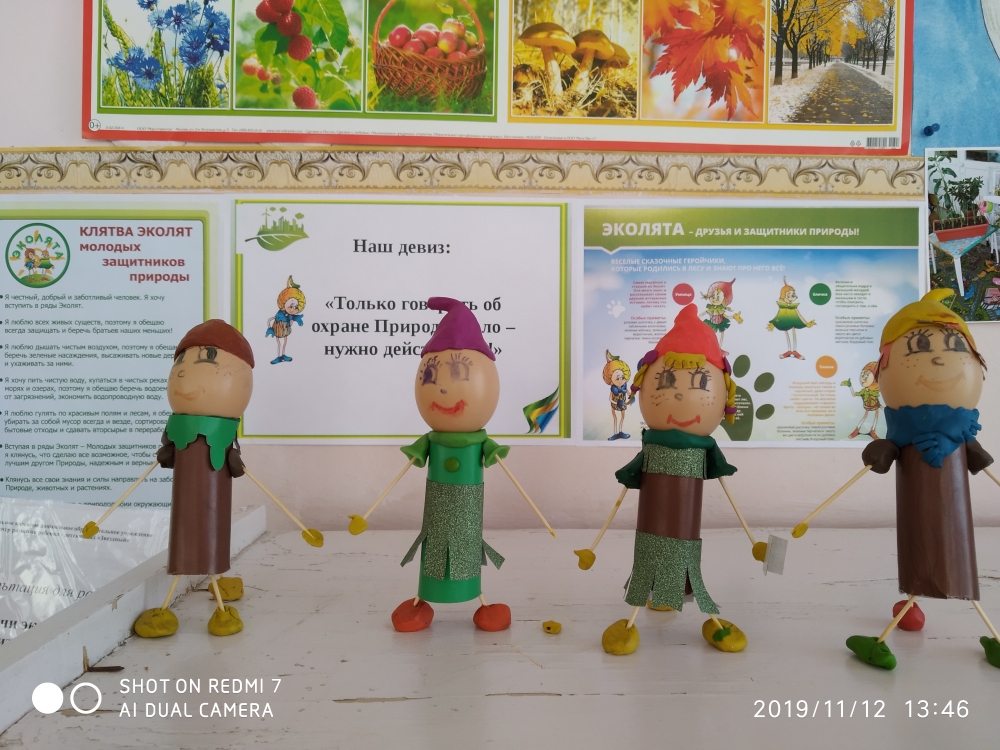 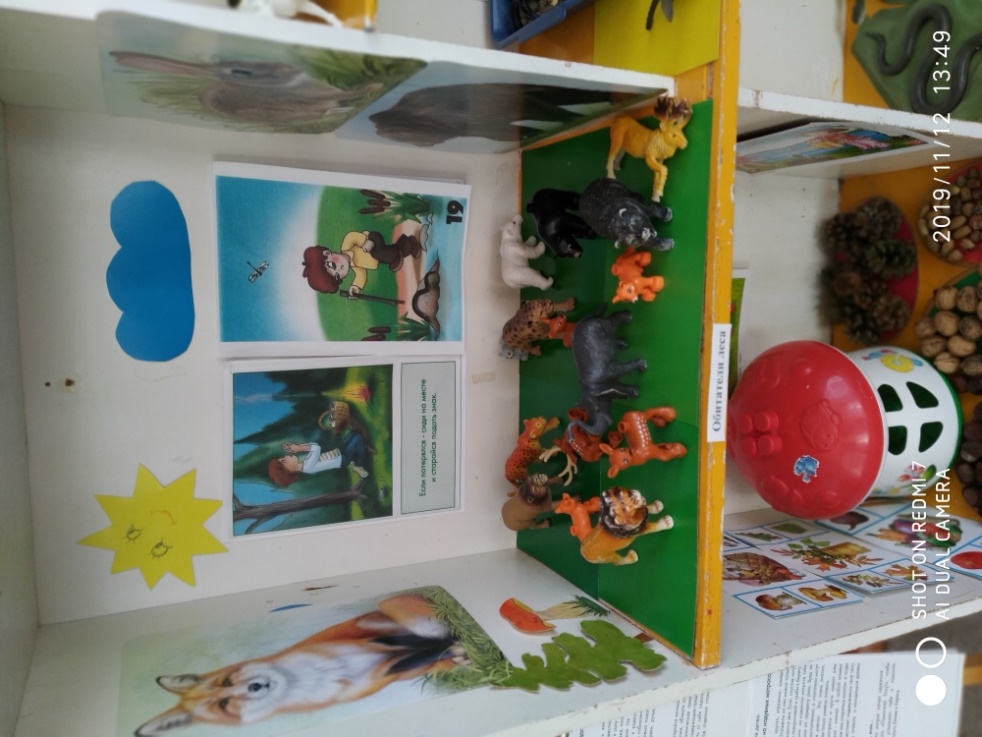 Воспитатели старшей группы:Газаева Альбина ТемирхановнаМалкандуева Фатима МухадиновнаПора бы человечеству понять,Богатство, у природы отбирая,Что Землю нужно тоже охранять.Она, как мы, такая же - живая!